The Faculty of Health Sciences Ethics Office and Education, Management, Humanities and Social Sciences Research Ethics Committee (EMHS-REC) of the North-West University are acknowledged for the use of their document with minor adjustments made by the Ethics Committee of the Faculty of Education (EduREC) of the North-West University.INDEMNITY FORM (EduREC)I, the undersigned(Full name)hereby indemnify the North-West University (“NWU”) and/or any of its office-bearers and staff (temporary or permanent) against any liability in respect of personal losses and/or damages suffered by me or any other person arising from or resulting as a consequence of my participation in the research entitled (Project/study title) (Ethics number) (the “Research”), and hereby hold harmless the NWU against above-mentioned liability. I confirm that I voluntarily consent to participate in the Research, and that I was in no way forced or coerced by the NWU to participate in the Research, and that the waiver and release shall apply to any claims that may arise during and/or after the Research. I declare that I am aware of the risks involved in the Research, as explained to me, and of the implications of this waiver and release, and agree that this document will  also be binding upon my executor, curator or other assigns.  SignatureDate		 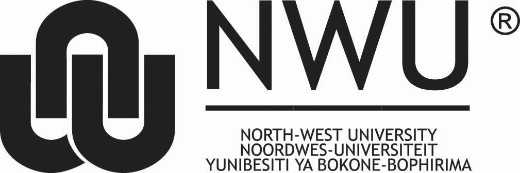 Private Bag X6001, Potchefstroom
South Africa 2520Tel:	018 299-1111/2222
Web:	http://www.nwu.ac.zaEthics Committee of the Faculty of Education (EduREC)